МБУК ВР «МЦБ» им. М.В. НаумоваРябичевский отделСценарий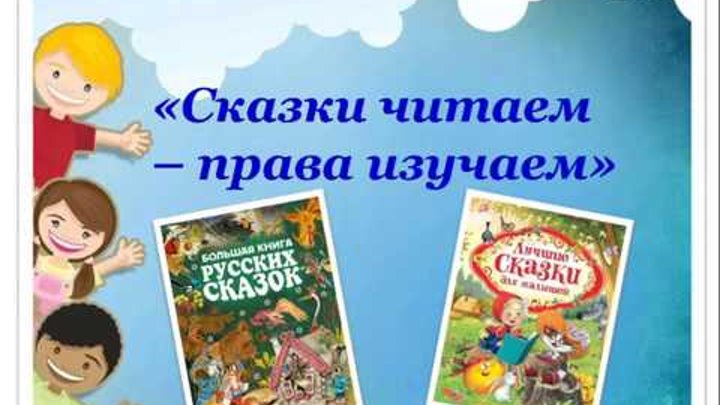 Составитель: Ткаченко М.В.х. Рябичев2022г.Форма проведения: правовая играЦель: способствовать формированию правовой культуры учащихся.Задачи:закрепить знания детей о праве на личную неприкосновенность, жизнь и свободу, о праве на образование, медицинское обслуживаниевоспитывать чувство самоуважения и уважения к другим людям, умение проявлять помощь нуждающимся.1 Ведущий: По извилистой дорожкеШли по миру чьи – то ножкиВдаль смотря широкими глазамиШел малыш знакомиться с правами.2 Ведущий: Ребята, как вы уже догадались, сегодня мы с вами будем говорить о том, что является важным для всех людей – о наших правах. Права – это правила, по которым живут все люди.1 Ведущий: Все вы граждане России. У вас, как и у любого человека есть права и обязанности, но ваши права особенные. Это права ребенка! Ваши права записаны в книге, которая называется «Конвенция о правах ребенка». Эта книга самый главный детский документ.  И сегодня мы познакомимся с некоторыми правами.2 Ведущий: Я предлагаю вам познакомится с правами детей в стихах. Вы внимательно слушайте стихотворение и отвечайте о каком праве идет речь.  Все лучшее, что в человеке есть:Его права и жизнь его, и честь.А жизнью пользуясь по праву,Я гордо говорю: имею право! 1 Ведущий: Только ты на свет родился,Право первое твоё:Получи, чтоб им гордитсяИмя личное своё.2 Ведущий: Очень трудно самому,Жить на свете одному.Правом с Мамой жить и с ПапойПользуйтесь вы им, ребята.1 Ведущий: Если жар все тело ломитИ совсем не до игры,То позвать врача на помощьТоже право детворы.2 Ведущий: Чтоб с наукой подружиться,С книжкой в маленькой рукеПравом пользуюсь «учитьсяНа родимом языке».1 Ведущий: Подросла, взяла я книжкиИ пошла я в первый класс.В школу ходят все детишки –Это право есть у нас.2 Ведущий: Я росточком не доволенИ пока не так силён,Но не смей мне делать больно –Есть у нас такой закон.1 Ведущий: Будь ты слабым или сильным,Белым, черным – все равно!Ты родился быть счастливым,Это право всем дано.2 Ведущий: Права всем детям надо знать,Не только знать и соблюдать,Тогда легко нам жить,Играть, дружить и не тужить.1 Ведущий: Изучать права в стихах очень интересно, а еще интереснее изучать права по сказкам. Вы любите сказки? Тогда предлагаю вам отправится в путешествие по сказкам и разобраться права каких сказочных героев нарушены в наших любимых сказках.2 Ведущий: «Утята вели себя на птичьем дворе как дома. Только бедному утенку, который вылупился позже других никто не давал проходу. Его клевали, толкали и дразнили...» Из какой это сказки? Почему обитатели двора обижали гадкого утенка? (Он был не похож на других)Должны ли герои сказки иметь равные права независимо от своего происхождения? (Все равны в своих правах, и никто не должен их нарушать.)Как вы думаете, могут ли дети поступать как обитатели птичьего двора? (Ни один ребенок не должен быть обижен и оскорблен.)1 Ведущий: «Привела ведьма Алёнушку на реку. Кинулась на неё, привязала Алёнушке на шею камень и бросила её в воду. А сама оборотилась Алёнушкой, нарядилась в её платье и пришла в её хоромы. Никто ведьму не распознал. Купец вернулся — и тот не распознал. Одному козлёночку все было ведомо».Что за сказка, догадались?Какое право нарушила ведьма в этой сказке? (Право на жизнь и свободу, право на владение личным имуществом)2 Ведущий: Пришла весна красна — у лисы избенка растаяла, а у зайца стоит по-старому. Вот лиса и попросилась у него переночевать, да его из избенки и выгнала. Идет дорoгой зайчик, плачет…Как называется сказка?О нарушении какого права идет речь в этой сказке? (Право на неприкосновенность жилища)Кто нарушил это право? (Лисица)Кто защитил зайца и помог ему восстановить свои права? (Петух)1 Ведущий: «— Я придумала! Я нашла! — сказала лягушка. — Пусть две из вас возьмут в свои клювы прутик, я прицеплюсь за него посередине. Вы будете лететь, а я ехать. Нужно только, чтобы вы не крякали, а я не квакала, и все будет превосходно». Из какой сказки эти строчки ?Каким правом воспользовалась лягушка? (Правом на свободное передвижение)Кто помог лягушке воспользоваться этим правом? (Утки)2 Ведущий: Черт ли сладит с бабой гневной?Спорить нечего. С царевнойВот Чернавка в лес пошлаИ в такую даль свела,Что царевна догадалась,И до смерти испугалась,И взмолилась: «Жизнь моя!В чем, скажи, виновна я?Не губи меня, девица!А как буду я царица,Я пожалую тебя».Та, в душе ее любя,Не убила, не связала,Отпустила и сказала:«Не кручинься, бог с тобой».А сама пришла домой.Как называется сказка?На какое право посягнула царица, приказав Чернавке увести царевну в лес? (Право на личную неприкосновенность, жизнь и свободу, право на семью)1 Ведущий: Вы замечательно справились с заданием, ну а наше путешествие по сказкам продолжается. Я предлагаю вам посмотреть мультфильм по мотивам русской народной сказки «Гуси лебеди». По окончанию мы с вами обсудим мультфильм и поговорим о том, чьи права были нарушены. (Просмотр мультфильма)1 Ведущий: Ребята, вам понравилось наше путешествие? Так, о чем же мы с вами сегодня разговаривали? Правильно, мы говорили о ваших правах. Давайте еще раз вспомним права, которыми вы обладаете. А поможет нам в этом игра «Правовой волейбол» (ведущий наугад бросает мяч со словами: «Каждый ребёнок имеет право на: …», а тот, у кого мяч оказывается, называет одно из прав)2 Ведущий: Молодцы, я вижу, что вы внимательно слушали и запомнили свои права. На этом наше мероприятие заканчивается. До новых встреч!Список использованных источниковhttp://pravo.detmobib.ru/pravo/docs/convention.pdfhttps://nukadeti.ru/skazki/pushkin_skazka_o_mjortvoj_carevne_i_o_semi_bogatyryakhАндерсен, Ганс Христиан.Гадкий утенок [Текст] : [Для дошкольного возраста] / Г.-Х. Андерсен ; [Пер. с дат. А. Ганзен] ; Рис. В. Алфеевского. - Москва : Детгиз, 1992. - 31 с. : ил.; 20 см. - (Мои первые книжки).Русские народные сказки/ Худ.: Б. Акулиничев. ─ М.: Самовар, 2010. ─ 96с.: ил. ─ (Серия "Сказка за сказкой").Гаршин, Всеволод Михайлович.Лягушка-путешественница / В. М. Гаршин // Сказки русских писателей / худож. О. В. Подивилова; [среди авт. : С. Т. Аксаков, Д. Н. Мамин-Сибиряк, А.  Погорельский и др. ; сост. М. В. Юдаева ; гл. ред. А.  Алир]. – М., 2016. – С. 38–55. – (Школьная библиотека).